Obec Dobroměřice 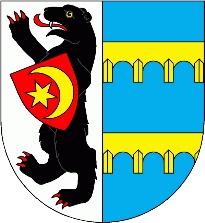 PARTICIPACE OBČANŮ NA ROZPOČTU PŘIHLAŠOVACÍ FORMULÁŘ NÁVRHU PROJEKTUIDENTIFIKACE NAVRHOVATELEJméno a příjmení navrhovatele:Věk:Adresa bydliště navrhovatele:Adresa trvalého pobytu (pokud se liší):Kontaktní e-mail:Kontaktní telefon:GARANTI NÁVRHU PROJEKTUJméno a příjmení garanta:Věk garanta:Adresa trvalého pobytu garanta:Kontakt:NÁVRH PROJEKTUNázev: (Stručný a jasný, bude Váš návrh provázet až do hlasování.)Místo realizace návrhu: (Adresa, číslo dotčeného pozemku.)Krátká anotace návrhu: (Krátký a výstižný popis návrhu projektu, který bude použit pro jeho propagaci. Max. 500 znaků.)Odůvodnění: (Co nejpřesnější odůvodnění návrhu projektu, jakou situaci Váš návrh projektu řeší, čím bude přínosný. Max. 2000 znaků.)Popis: (Co nejpřesnější popis návrhu projektu, aktivit, prvků, způsobů realizace apod. Max. 2000 znaků.)Předpokládané náklady: (Pokuste se odhadnout, kolik Váš návrh bude stát. Můžete se pokusit oslovit možné dodavatele. Můžete zkusit popsat konkrétní položky, které Váš návrh obsahuje a odhadnout jejich cenu.)Datum a místo podpisu:Podpis navrhovatele:Přílohy:Ilustrativní fotografie/obrázek (povinná příloha)Další přílohy: (nepovinné – vizualizace, výkresy, fotodokumentace atd.)